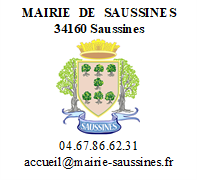 	Date demande : 	 NOM et Prénom : 	Tél : __ /__ /__ /__ /__ - Email : ____________________________Adresse : _________________________________________________CP : ______________________ Ville : _________________________Date(s) souhaitée(s) : 	Horaires souhaités :	Cette demande devra être confirmée par le dépôt du dossier de mariage complet, au maximum 6 mois et au minimum 1 mois avant la date du mariage.							Signature du demandeur______________________________________Avis de la Mairie :							Accord le _______________________Refus le  ________________________Si refus, observation _______________    SignatureUne réponse vous sera transmise par courriel dans les 10 jours qui suivent la demande. 